Ball and Cup ToyBy Paul Coppinger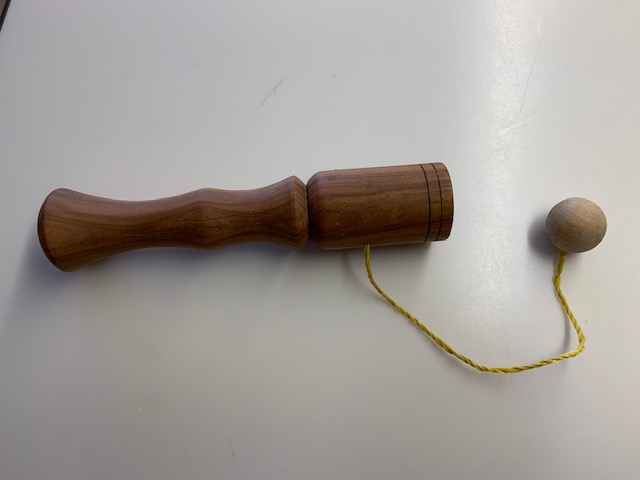 Abstract: This classic toy is easy to turn on any size lathe with minimum tools.  The ball can be turned from a contrasting wood for visual effect.Tools:Chuck with #3 jawsLive Center with small coneSmall bit and hand chuckSmall eyeletNarrow parting toolNylon stringCA Glue3/8” drill bit and chuckCalipers or Vernier calipersSmall bedan or ¼” round skew or equivalentSpindle roughing gouge3/8” spindle gougePliersSandpaper to desired gritWax or finishProcedure:The BallPlace 1x1x3” block in chuck with corners between chuck jaws and tighten.  Using 3/8” spindle gouge, turn a ball about ¾” diameter or less, leaving a small tenon on the jaw side. Use the small bit and hand chuck to drill a 1/8” deep hole in the end of the ball.  Sand the ball.  Screw an eyelet into the small hole.  Use narrow parting tool to separate the ball at the tenon.  Sand the bottom of the ball and wax or finish.The Cup and HandleDraw diagonals across one end of a 2”x2”x6” block and center punch a divot.  Place into chuck with corners between chuck jaws. Use a live center into the divot to center the block in the chuck.  Tighten the jaws.  Using the spindle roughing gouge, turn the blank round, stopping as soon as all flats are removed.The CupDrill a 3/8” hole about ¾” deep in the live center end.  Using a bedan or small skew, open the hole to slightly larger and deeper than the ball diameter.  Flare the edge of the hole.  Sand and wax or finish the inside and flare of the hole.  Insert the live center cone into the flared hole for support.CompletionUsing the 3/8” spindle gouge, shape the outside of the cup into a long shallow cove.  Then shape the handle with a “V” groove below the cup.  The bottom can be a ball shape or straight to allow the toy to stand.  Sand and wax or finish.  Part using a parting tool.Using nylon string, tie one end of about a 12” piece to the eyelet of the ball and the other end around the “V” groove below the cup.  Place a drop of CA glue on both knots.